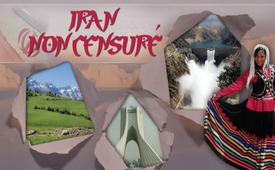 IRAN NON CENSURE – campagne de dénigrement médiatique et réalité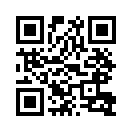 Donald Trump annonce de nouvelles sanctions contre l’Iran. Il affirme que l’Iran est « le plus grand promoteur de terrorisme du monde », et que « le régime opprime sa propre population par la force ».Donald Trump annonce de nouvelles sanctions contre l’Iran. Il affirme que l’Iran est « le plus grand promoteur de terrorisme du monde », et que « le régime opprime sa propre population par la force ». Le président américain veut donc imposer de nouvelles mesures punitives à Téhéran.
 « L’histoire a montré ceci : Plus nous ignorons une menace, plus la menace augmente. » (ne pas lire) (SPIEGEL ONLINE, 13.10.2017)
Tirs de missiles en provenance du Yémen : L’Iran se défend contre les accusations de l’Arabie saoudite, selon lesquelles il serait à l’origine d’un tir de missiles à l’aéroport de Riyad 
 (SPIEGEL ONLINE, 6.11.2017)

Le secrétaire d’État américain Tillerson met en garde les Européens contre l’idée de faire des affaires avec Téhéran. En Arabie saoudite et au Qatar, il cherche actuellement des alliés pour de nouvelles sanctions contre l’Iran. 
 (SPIEGEL ONLINE 23.10.2017)

Bienvenue sur Kla.TV. La couverture médiatique généralisée sur l’Iran joue sur les émotions. Chaque jour, le mainstream transmet au peuple des accusations sans preuves contre l’Iran. Alors que le mainstream, porte-parole des politiciens occidentaux dénigre quotidiennement l’Iran, l’industrie cinématographique dresse aussi un tableau unilatéral et dissuasif de ce pays. Un exemple en est le film dramatique américain à grand budget « Jamais sans ma fille ». La production américaine filmée en Israël fige l’Iran dans une image de pays désertique, religieux et radical dans l’esprit des spectateurs. L’Iran est dépeint comme arriéré, opprimé par le régime et terrifiant. Trois extraits du film :

- A Téhéran une Américaine qui n’a pas porté son foulard correctement est menacée et réprimandée avec des mitraillettes par un régime dominant :
 « Tu dois faire attention : chaque cheveu que tu vois est comme un poignard dans le cœur de nos martyrs. »

- Un Iranien qui est retourné dans son pays d’origine depuis les États-Unis décrit l’Iran comme ayant été ramené à l’âge de pierre après avoir été séparé du régime américain :
 « Je te dis une chose : C’est que ce pays était sur le point d’être civilisé avant la révolution. Nous avions construit des usines chimiques, des raffineries de pétrole, des industries de plusieurs millions de dollars, et que se passe-t-il et qu’en est-il ? Tout dépérit dans le désert parce que personne ne sait comment faire fonctionner l’équipement. J’ai l’impression d’être à l’âge de pierre ! »

- Le sort d’une femme maltraitée par son mari est utilisé abusivement pour nuire à la réputation de toute une nation :
 « Mon Dieu, écoute notre prière ! Aide-nous à quitter l’Iran et à retourner chez nous. »

Mais quelle est la part de dénigrement médiatique et quelle est la part de réalité ? D’où vient cette attitude négative de l’Occident envers l’Iran et pourquoi les puissances occidentales se sentent-elles menacées par l’Iran ? Kla.TV s’est rendu en Iran afin d’obtenir sa propre image non censurée de la situation et de la population locale. Nous avons été surpris.
Tout d’abord, on n’a rien vu d’un Iran désertique et arriéré. Peu de pays ont autant de paysages différents que l’Iran. En Iran, qui est environ 40 fois plus grand que la Suisse, il y a en toute saison des écarts de température de 40 degrés entre les différentes régions. Alors que l’endroit le plus chaud de la terre se trouve dans le désert de Lout, en même temps les poumons verts de l’Iran sur la mer Caspienne regorgent d’eau. Alors que les habitants de l’île Qeshm se baignent dans le golfe Persique et s’allongent sous les palmiers, en même temps, les téléphériques des montagnes iraniennes fonctionnent et invitent à faire du ski. L’Iran possède plus de terres agricoles que l’Espagne et la France réunies. La grande différence climatique permet que presque tout pousse dans le pays à n’importe quelle période de l’année. Si vous voulez embarrasser un Iranien, demandez-lui ce qu’il n’a pas dans son pays.
Les Iraniens sont aussi chaleureux que les paysages sont beaux. Ils ne peuvent guère être surpassés dans leur affection, leur serviabilité et leur hospitalité qui viennent d’un cœur authentique. Par exemple, nous avons attendu quelques minutes notre guide au « Grand Marché » à Téhéran. Pendant ce temps, malgré la foule nombreuse, on est venu vers nous au moins cinq fois pour voir si tout allait bien, si nous nous débrouillions ou si nous avions besoin d’aide. C’est autant de compassion et d’ouverture que j’ai expérimentées tous les jours de notre séjour.

Les gens ont le sentiment d’appartenir à UNE grande famille. Le long des routes et sur les ponts sont affichées des photos de jeunes hommes morts dans la lutte contre le terrorisme. Pendant notre séjour ont eu lieu les funérailles d’une victime, un père de deux jeunes enfants ; il avait été décapité – Plus d’un million de personnes y ont participé et ont exprimé leur rejet de la guerre.

Alors que la presse occidentale met en garde contre « l’État policier iranien », nous n’avons guère vu de voitures de patrouille policière lors de notre séjour à Téhéran, contrairement aux États-Unis et aux pays occidentaux. Selon la « Neue Zürcher Zeitung, NZZ », l’Iran est considéré comme un état de surveillance. À Téhéran, par contre, nous avons connu pour la première fois ce que c’est de ne pas être constamment entouré de caméras de surveillance, de radars pièges, de police et de contrôles d’État. Nous n’avons pas non plus trouvé de policier, qui, par exemple, veillait à ce que les règles de la circulation soient respectées. Ce n'est pas seulement le respect des règles de la circulation qui n’est pas surveillé, nous dit-on. Avec un prix de l’essence inférieur à 20 centimes le litre, l’absence de frais de stationnement et des voitures bon marché produites par le pays, de nouveaux problèmes se posent : conduire une voiture est à la portée de presque tout le monde et se reflète dans le volume élevé du trafic. « Il est plus proche de l’anarchie que d’un État policier », dit le politicien du ministère des Affaires étrangères iranien avec un sourire, alors que les voitures le dépassent à gauche et à droite.
Nous sommes étonnés d’entendre que « même payer ou ne pas payer d’impôts est traité avec plus de miséricorde que chez vous en Occident. » Le taux moyen d’imposition est de 1%. De plus, la franchise des soins médicaux est très basse. Selon le gouvernement, il y a deux fois moins de malades du cancer en Iran que dans  les autres pays. Parmi des dizaines de milliers de personnes, nous n’avons vu que très rarement des personnes en surpoids. La plupart d’entre eux jouissent d’une beauté et d’une santé extraordinaires.

L’Iran est l’un des pays les plus indépendants du monde et n’est plus sous le contrôle de l’administration américaine. Cela devient clair pour nous non seulement lorsque nous voyons l’ancienne ambassade américaine, qui est devenu un musée des crimes des États-Unis contre le peuple iranien, mais aussi lorsque nous visitons la magnifique résidence du Shah de Perse.

Pour cela nous retournons à l’année 1953…

- En août 1953, la CIA (le service secret américain) renversait le premier ministre iranien Mohammad Mossadegh, d’orientation nationaliste, et mettait à la tête du pays le schah plus docile ; celui-ci était monté sur le trône du Paon à 22 ans en 1941. Au cours des années suivantes, des consortiums américains ont agi pour que le pétrole iranien coule de nouveau pour leurs propres intérêts. L'or noir offrait une source de revenus solide, et avec le schah Mohammad Reza Pahlavi ils avaient à leur disposition un souverain contrôlable qui travaillait dans l’intérêt des consortiums américains.

- Le schah rêvait de faire de l'Iran une grande puissance sous le contrôle des États-Unis pendant qu’en réalité la population iranienne s'appauvrissait et mourait de faim. Dans les rues de la capitale, la population protestait contre la famine endémique, contre des salaires de misère et l'abandon social. L'argent de Washington enrichissait seulement son gouvernement de marionnettes brutal et corrompu. A l'époque, le chef de la révolution Khomeini, en exil depuis 1964, faisait transmettre ce message à ses partisans :

 « Dans certains villages, les enfants sont si affamés qu'ils mangent l'herbe des pâturages. Mais ce régime tyrannique gaspille des millions de dollars pour diverses fêtes honteuses. Le plus désastreux de tout est la fête d’anniversaire des 2 500 ans de la fondation de la monarchie. (Le coût est estimé à 100 millions de dollars). Quiconque y participe trahit l'Islam et le peuple iranien. »

Aujourd'hui encore, le musée de la torture d’« Ebrat » à Téhéran témoigne de la violence de ce sombre passé. C’est prouvé par des archives des tortures sanglantes des Iraniens qui n’étaient pas fidèles au régime. Ces archives présentent des images et des noms de tortionnaires du régime du schah, formés par la CIA et le Mossad, qui tourmentaient ces combattants pour un Iran indépendant avec une brutalité indescriptible, et souvent jusqu'à la mort.

- En 1979 la « révolution islamique » a gagné. Le schah Mohammad Reza Pahlavi, la marionnette américaine,  été chassé du pays avec sa troisième épouse Farah Diba. L’ayatollah Khomeini est revenu et a établi un gouvernement fidèle au peuple et qui règne jusqu'à aujourd'hui indépendamment de l’Occident.

Contrairement à la représentation des médias et de l'industrie cinématographique, nous reconnaissons l'Iran comme un pays qui, depuis la révolution de 1979, a gagné en richesse, en stabilité et en cohésion. Des quartiers de ville modernes, des beaux parcs et zones d'excursion avec l'eau potable pour tous, des ponts ingénieux, un réseau routier moderne, par exemple, avec des autoroutes en étages doubles, etc. témoignent du bien-être croissant et de l’esprit d'innovation du pays. Après la révolution, l'économie de l'Iran s'est modernisée et largement étendue. Dans les zones de climat tempéré, les industries couronnées de succès de toute sorte se sont établies. Le niveau d'instruction des deux sexes est élevé.

Nous participons aux festivités d’« Aschura » en Iran. Par le passé SPIEGEL ONLINE a titré à propos de la fête d'Aschura : « Ils saignent pour Dieu – et contre les États-Unis » et a décrit la fête de la manière suivante :

«  C’est samedi, c’est Aschura. Aujourd'hui en Iran, en Irak, dans tous les pays où vivent des musulmans chiites, les croyants se souviennent de la mort d’Hussein et de ses partisans. […] Le sang jaillit sur les passants, des flaques se forment sur le sol : Aujourd'hui dans le monde entier, des chiites se flagellent eux-mêmes, souvent jusqu'à perdre conscience. Les croyants fêtent la naissance de leur religion… »

Sur place on nous explique le vrai sens de ces festivités. Soit dit en passant… nous ne voyons aucune goutte de sang pendant la procession. C’est interdit de se battre jusqu’au sang, bien que des minorités radicales inclinent parfois à de telles actions, nous expliquent les organisateurs de la fête d'Aschura à Téhéran.

D'après une coutume de plus de 1 300 ans, les chiites se souviennent pendant ces 10 jours du martyre du troisième Imam Hussein. Pendant ces jours, partout dans les rues on distribue gratuitement à manger et à boire. La plupart des restaurants ferment pendant Aschura parce que les gens sont pourvus en tout par les riches. Dans les manifestations et chants communs, tous se frappent la poitrine et se souviennent de l'Imam qui a œuvré pour la justice et a péri. On nous explique que cette fête a une signification profonde encore aujourd'hui. Ce serait plus qu'une fête commémorative, car il serait demandé à chacun de commencer chez soi personnellement, dans sa propre vie, à défendre la paix et la justice d'après le modèle de l'Imam. Ils s’avertissent l'un l'autre contre l’animosité et ils appellent à s’investir pour la paix – en commençant par soi-même. Ainsi de futures guerres seront évitées. Partout même des hommes pleurent sans gêne dans la rue.

 « Allah Allah! Quand viendra la victoire ?
Quand l'humanité sera-t-elle libérée de ses peines ?
Le monde est plein de bruit et réclame le bonheur, mais l’homme se ruine.
D’un côté, la cruauté éclate, d'un autre côté, nous entendons des voix du malheur. 
Le cri du bonheur s'est tu et plus aucun espoir.
Cher Dieu, les cœurs souffrent de la solitude.
La cruauté devient plus forte et augmente de plus en plus. 
La tristesse se multiplie. 
La patience et le calme ont quitté notre monde.
Regarde cette animosité, regarde cette fumée qui nous avertissent que nous avons détruit notre monde. 
Regarde comment les gens se tuent l'un l'autre. 
Regarde comment la foi disparaît. 
Allah Allah ! Nous crions à cause de l'injustice.
Allah Allah ! Nous crions à cause de tout ce que Satan détruit. 
L’homme est resté dans l'ignorance.
La foi a été détruite par la séduction. 
Cher Dieu où est le souffle guérissant de Jésus ? »

Dans ces festivités, nous reconnaissons la reprise des coutumes chrétiennes et un amour pour le christianisme. Par exemple, dans des processions Jésus est représenté avec la croix. La vision positive de l'Islam à l'égard du christianisme est aussi affirmée dans divers passages du Coran :

« Tu constateras que les hommes les plus proches des croyants par l'amitié sont ceux qui disent : Oui, nous sommes chrétiens ! » (Sourate 5:82)
De même en ce qui concerne la division entre chiites et sunnites, on nous a plusieurs fois témoigné que ce sont les médias qui l’attisent pour servir des buts politiques. Selon ces personnes, la division est équivalente à celle qui existe dans le christianisme entre catholiques et protestants. Pour le peuple, cela ne joue aucun rôle important dans le quotidien. Il est aussi courant d’avoir des mariages mixtes.

D’autres slogans par lesquels la société occidentale a critiqué et condamné l’Iran sont par exemple l’obligation du port du voile ou l’interdiction de boire de l’alcool, la censure de l’information ou de sites internet immoraux. Nous terminons notre rapport de voyage avec des questions auxquelles chacun peut répondre par lui-même et qui vont aussi nous occuper à l’avenir :

Obligation du port du voile en public : Pourquoi le gouvernement américain utilise-t-il deux poids deux mesures en ce qui concerne les droits des femmes en Iran et en Arabie Saoudite, l’Etat ami des USA? Chez ce partenaire stratégique des Etats-Unis, les droits de la femme sont nettement plus restreints qu’en Iran. Pourquoi ne sont-ils aucunement critiqués en ce qui concerne l’Arabie Saoudite ? 
Censure de l’information : Des recherches sérieuses montrent que chez nous en Occident, les informations proviennent essentiellement de trois grandes agences de presse, qui de plus n’informent qu’en faveur des USA. Les guerres de l’OTAN qui y sont automatiquement reliées sont justifiées, au nom de l’« aide humanitaire ». Dans la presse occidentale, les contre voix sont catégoriquement censurées, que ce soit au sujet de la politique au Moyen-Orient, des guerres, de la science, de l’industrie pharmaceutique, de l’économie, des finances, etc. Dans la presse iranienne nous avons trouvé des contre voix et des explications sur les arrière-plans d’attaques terroristes, de faits de guerre et d’autres choses, que chez nous on ne trouve que dans les médias alternatifs. Nous avons été surpris de voir que la majorité du peuple iranien comprend les faits politiques. A quoi va mener l’information unilatérale qui existe chez nous ?

Interdiction de boire de l’alcool en Iran : A quoi va mener dans notre société la consommation excessive d’alcool ? Les statistiques montrent que le nombre des alcooliques augmente sans cesse dans nos pays. L’âge moyen de la première consommation d’alcool chez les enfants dans les pays européens se situe aujourd’hui entre onze et douze ans. Rien qu’en Allemagne les dommages sociaux se chiffrent en dizaines de milliards d’euros. Quelles seront les conséquences de cette évolution pour notre société, nos assurances sociales et notre avenir ? De tels problèmes vont-t-ils nous laisser indemnes ?
Censure de sites internet immoraux : Un site web sur 8 est un site porno, 10 à 25 % de toutes les recherches sur Internet sont de nature pornographique et l’âge de la première utilisation d’Internet se trouve aujourd’hui entre neuf et dix ans. Des contenus immoraux et dégradants sont à la portée d’un clic de souris. Cette évolution va-t-elle laisser notre société indemne ? Et si de tels développements allaient provoquer des dommages persistants dans les générations à venir … ? Qui à l’avenir va encore pouvoir surmonter les addictions et les problèmes qui en résultent, si aujourd’hui déjà ils se sont répandus dans toute la société comme une tumeur cancéreuse ?
Les efforts des Iraniens pour préserver la santé mentale et physique sont-ils donc apparus sans raison ou de manière injustifiée, ou bien allons-nous un jour mieux comprendre leur attitude déterminée ? Notre propre ignorance face aux problèmes évoqués dans nos pays justifie-t-elle de montrer l’Iran du doigt ? Car celui-ci, étant sincèrement soucieux à ce sujet, lutte pour trouver des solutions à de tels problèmes.

En Iran nous avons fait la connaissance de gens ouverts, sympathiques, qui pensent et agissent en faveur du progrès et en étant informés. Mais malgré l’indépendance actuelle de l’Iran, la peur d’une attaque militaire américano-israélienne injustifiée et illégale, selon le schéma de l’Irak, de la Libye, de la Syrie et de nombreux autres pays, semble être constamment l’objet des prières du peuple iranien. Aidez donc vous aussi à diffuser cette contre voix, afin que la campagne de dénigrement médiatique et les accusations sans preuves contre l’Iran ne trouvent plus d’écho.

 Pour conclure Kla.tv a connu l’Iran semblable à ce que dit depuis longtemps une sagesse iranienne :

« Tous les humains font partie d’un ensemble / Ils ont été créés par une âme et une essence commune. Si un membre souffre, les autres membres ne se sentiront pas bien non plus. » (Saadi Shirazi)


« Créons un monde de paix et d’amour et que tous nos rêves deviennent réalité. Si chacun écoute son sens intérieur le plus profond, Dieu entendra le chant de louanges de toutes les créatures. » (Mohammed-Hossein Shahriar)

Vivre comme un arbre, seul et libre, vivre fraternellement comme des arbres dans une forêt dense. Voilà notre rêve. (Nazim Hikmet)de esSources:http://www.spiegel.de/einestages/schah-von-persien-1971-die-groesste-party-auf-erden-a-1089955.html
http://www.spiegel.de/politik/ausland/donald-trump-kuendigt-neue-sanktionen-gegen-iran-an-a-1172876.html
http://www.spiegel.de/politik/ausland/iran-weist-saudi-arabiens-vorwuerfe-zu-raketenbeschuss-aus-dem-jemen-zurueck-a-1176678.html
http://www.spiegel.de/politik/ausland/atomabkommen-mit-iran-tillerson-warnt-europaeer-vor-geschaeften-mit-teheran-a-1174180.html
http://www.spiegel.de/politik/ausland/aschura-fest-bluten-fuer-gott-und-gegen-die-usa-a-529693.html
http://www.zeit.de/2004/03/A-ShahReza/seite-2
http://iranjournal.org/gesellschaft/warnung-vor-krebstsunami-im-iran
https://de.statista.com/statistik/daten/studie/222986/umfrage/durchschnittliches-alter-beim-ersten-alkoholkonsum-und-alkoholrausch-in-deutschland/
https://kurier.at/wissen/statistik-konsum-von-alkohol-beginnt-im-kindesalter/14.343.073
https://www.profamilia.de/fileadmin/publikationen/7163.pdf
https://www.nzz.ch/international/dossiers/regionalmacht-iran/


Verweise zu verwendeten Medien:
01 freesound.org // mansardianCela pourrait aussi vous intéresser:#Iran-fr - www.kla.tv/Iran-fr

#FormationNonCensuree - non censurée - www.kla.tv/FormationNonCensuree

#FilmsDocumentaires - documentaires - www.kla.tv/FilmsDocumentairesKla.TV – Des nouvelles alternatives... libres – indépendantes – non censurées...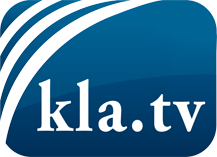 ce que les médias ne devraient pas dissimuler...peu entendu, du peuple pour le peuple...des informations régulières sur www.kla.tv/frÇa vaut la peine de rester avec nous! Vous pouvez vous abonner gratuitement à notre newsletter: www.kla.tv/abo-frAvis de sécurité:Les contre voix sont malheureusement de plus en plus censurées et réprimées. Tant que nous ne nous orientons pas en fonction des intérêts et des idéologies de la système presse, nous devons toujours nous attendre à ce que des prétextes soient recherchés pour bloquer ou supprimer Kla.TV.Alors mettez-vous dès aujourd’hui en réseau en dehors d’internet!
Cliquez ici: www.kla.tv/vernetzung&lang=frLicence:    Licence Creative Commons avec attribution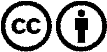 Il est permis de diffuser et d’utiliser notre matériel avec l’attribution! Toutefois, le matériel ne peut pas être utilisé hors contexte.
Cependant pour les institutions financées avec la redevance audio-visuelle, ceci n’est autorisé qu’avec notre accord. Des infractions peuvent entraîner des poursuites.